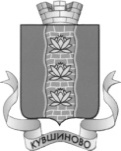 ГЛАВА   КУВШИНОВСКОГО  РАЙОНАП О С Т А Н О В Л  Е Н И Е  27.03.2014 г.                                         г. Кувшиново                                               №  99В соответствии с Федеральным законом от 02.03.2007 № 25-ФЗ «О муниципальной службе в Российской Федерации», в целях реализации части 5 статьи 9 Федерального закона от 25.12.2008 № 273-ФЗ «О противодействии коррупции», руководствуясь Уставом МО «Кувшиновский район»,ПОСТАНОВЛЯЮ:1. Утвердить прилагаемый Порядок уведомления представителя нанимателя (работодателя) о фактах обращения в целях склонения муниципального служащего к совершению коррупционных правонарушений (Приложение).2. Руководителю отдела организационно-контрольной работы Т.М.Фадеевой  ознакомить с настоящим распоряжением под роспись всех муниципальных служащих администрации района, муниципальных служащих структурных подразделений администрации района.3. Руководителю отдела информационных технологий разместить данное постановление  на официальном сайте МО «Кувшиновский  район».  4. Контроль за исполнением настоящего постановления возложить на заместителя главы администрации района, управляющего делами администрации района Л.А. Владимирову.5. Настоящее постановление вступает в силу с момента его подписания.Врио главы Кувшиновского района                                                          Д.В. НовосёловПриложение                                                     к постановлению                 главы Кувшиновского районаот 27.03.2014 № 99Порядок уведомления представителя нанимателя (работодателя)о фактах обращения в целях склонения муниципального служащегок совершению коррупционных правонарушений1.Общие положения1. Порядок уведомления представителя нанимателя (работодателя) о фактах обращения в целях склонения муниципального служащего администрации Кувшиновского района к совершению коррупционных правонарушений (далее - Порядок) разработан в соответствии с Федеральным законом от 25.12.2008 № 273-ФЗ «О противодействии коррупции» и определяет порядок уведомления представителя нанимателя (работодателя) о фактах обращения в целях склонения муниципального служащего администрации Кувшиновского района (далее - муниципальный служащий) к совершению коррупционных правонарушений (далее – уведомление), а также, устанавливает перечень сведений, содержащихся в уведомлениях, организацию проверки этих сведений и порядок регистрации уведомлений. 2. Правовой основой деятельности является Конституция Российской Федерации, федеральные конституционные законы, общепризнанные принципы и нормы международного права и международные договоры Российской Федерации, Федеральный закон от 25 декабря 2008 года № 273-ФЗ «О противодействии коррупции» и другие федеральные законы, нормативные правовые акты Президента Российской Федерации, а также нормативные правовые акты Правительства Российской Федерации, нормативные правовые акты иных федеральных органов государственной власти, нормативные правовые акты Тверской области и муниципальные правовые акты, регулирующие порядок уведомления представителя нанимателя (работодателя) о фактах обращения в целях склонения муниципального служащего к совершению коррупционных правонарушений. 3. Коррупция - злоупотребление служебным положением, дача взятки, получение взятки, злоупотребление полномочиями, коммерческий подкуп либо иное незаконное использование физическим лицом своего должностного положения вопреки законным интересам общества и государства в целях получения выгоды в виде денег, ценностей, иного имущества или услуг имущественного характера, иных имущественных прав для себя или для третьих лиц либо незаконное предоставление такой выгоды указанному лицу другими физическими лицами и совершение указанных деяний от имени или в интересах юридического лица. 4. Целью настоящего Порядка является предупреждение, а также пресечение коррупционных проявлений на муниципальной службе. 5. Муниципальный служащий обязан уведомлять представителя нанимателя (работодателя), органы прокуратуры или другие государственные органы обо всех случаях обращения к нему каких-либо лиц в целях склонения его к совершению коррупционных правонарушений. Уведомление о фактах обращения в целях склонения к совершению коррупционных правонарушений, за исключением случаев, когда по данным фактам проведена или проводится проверка, является должностной (служебной) обязанностью муниципального служащего. 6. Уведомления о фактах обращения в целях склонения муниципального служащего к совершению коррупционных правонарушений подлежат обязательному приему, регистрации и проверке. По результатам их рассмотрения представитель нанимателя (работодателя) направляет соответствующее заявление в органы прокуратуры и (или) другие государственные органы, полномочные проверять данные сведения и принимать решение по результатам рассмотрения уведомлений. 7. Представителем нанимателя (работодателя) для муниципальных служащих является глава Кувшиновского района (глава администрации Кувшиновского района). 8. Муниципальный служащий, уведомивший представителя нанимателя (работодателя), органы прокуратуры или другие государственные органы о фактах обращения в целях склонения его к совершению коррупционного правонарушения, о фактах совершения другими государственными или муниципальными служащими коррупционных правонарушений, непредставления сведений либо представления заведомо недостоверных или неполных сведений о доходах, об имуществе и обязательствах имущественного характера, находится под защитой государства в соответствии с законодательством Российской Федерации. 9. Невыполнение муниципальным служащим должностной (служебной) обязанности, предусмотренной  частями 1, 2 ст. 9 Федерального закона от 25 декабря 2008 года № 273-ФЗ «О противодействии коррупции» и пунктом 1.5 настоящего Порядка является правонарушением, влекущим его увольнение с муниципальной службы либо привлечение его к иным видам ответственности в соответствии с законодательством Российской Федерации. 2. Требования к уведомлению представителя нанимателя (работодателя) о фактах обращения в целях склонения муниципального служащегок совершению коррупционных правонарушений1. Уведомление представителя нанимателя (работодателя) о фактах обращения в целях склонения муниципального служащего к совершению коррупционных правонарушений должно быть оформлено в письменном виде, за подписью заявителя,  по форме согласно Приложению № 1 к настоящему Порядку.2. Анонимное Уведомление о фактах обращения в целях склонения муниципального служащего к совершению коррупционных правонарушений не может служить поводом для организации проверки. 3. Уведомление должно содержать: а) персональные данные муниципального служащего (фамилия, имя, отчество; дата рождения; адрес фактического проживания; контактный телефон); б) замещаемая должность муниципальной службы; в) сведения о муниципальном служащем, подвергающем к  склонению совершения коррупционного правонарушения (в случае если уведомитель является третьим лицом); г) обстоятельство, при котором стало известно о склонении муниципального служащего к совершению коррупционных правонарушений; д) данные об источнике информации; е) все известные сведения о лице, выступившем с обращением в целях склонения муниципального служащего к совершению коррупционных правонарушений; ж) суть обращения, с изложением таких сведений, как дата и место обращения, действие (бездействие), которое должен совершить (совершил) муниципальный служащий; выгода, преследуемая муниципальным служащим; предполагаемые последствия; иные обстоятельства обращения; з) сведения о третьих лицах, имеющих отношение к данному делу  и свидетелях, если таковые имеются; и) иные известные сведения, представляющие интерес для разбирательства по существу; к) дата подачи уведомления; л) подпись муниципального служащего. 4. В нижнем правом углу последнего листа уведомления ставится регистрационная запись следующего содержания: номер и дата (в соответствии с записью, внесенной в журнал учета уведомлений); подпись и расшифровка фамилии лица, зарегистрировавшего документ. 5. К уведомлению прилагаются все имеющиеся материалы, подтверждающие обстоятельства обращения в целях склонения муниципального служащего к совершению коррупционных правонарушений, а также изложенные выше факты коррупционной направленности. 6. При нахождении муниципального служащего не при исполнении служебных обязанностей и вне пределов места работы о факте склонения его к совершению коррупционного правонарушения и других изложенных выше фактах коррупционной направленности, он обязан уведомить представителя нанимателя (работодателя), органы прокуратуры и (или) другие государственные органы, полномочные проверять данные сведения и принимать решение по результатам рассмотрения уведомлений, по любым доступным средствам связи, а по прибытии к месту службы оформить соответствующее уведомление в письменной форме. 3. Организация приема уведомлений о фактах обращения в целях склонения муниципального служащего к совершению коррупционных правонарушений1. Непосредственная организация приема уведомлений о фактах обращения в целях склонения муниципального служащего к совершению коррупционных правонарушений в администрации Кувшиновского района осуществляется главой Кувшиновского района (главой администрации Кувшиновского района). 2. Для регистрации уведомлений о фактах обращения в целях склонения муниципального служащего к совершению коррупционных правонарушений ведется «Журнал учета уведомлений о фактах обращения в целях склонения муниципального служащего к совершению коррупционных правонарушений» по форме согласно Приложению № 2 к настоящему Порядку. 3. Ведение журнала учета уведомлений осуществляется ответственным лицом администрации Кувшиновского района. 4. Листы в журнале учета уведомлений нумеруются, прошнуровываются, скрепляются гербовой печатью администрации Кувшиновского района Тверской области. Исправленные записи заверяются лицом, ответственным за ведение и хранение журнала регистрации. 5. Отказ в принятии уведомления о фактах обращения в целях склонения муниципального служащего к совершению координационных правонарушений недопустим. 4. Организация приема сведений1. После регистрации уведомления о фактах обращения в целях склонения муниципального служащего к совершению коррупционных правонарушений лицо, ответственное за ведение журнала уведомлений, в течение одного рабочего дня с момента регистрации уведомления, передает уведомление муниципального служащего в комиссию по соблюдению требований к служебному поведению муниципальных служащих, проходящих муниципальную службу в администрации Кувшиновского района  (далее- Комиссия) для дальнейшего разбирательства и информирования главы Кувшиновского района (главы администрации Кувшиновского района).2. Глава Кувшиновского района (глава администрации Кувшиновского района) в течение 3 рабочих дней со дня поступления уведомления выносит  решение: - о проведении служебной проверки по факту обращения в целях склонения муниципального служащего к совершению коррупционных правонарушений, с последующим направлением материалов в соответствующие правоохранительные органы. 3. По решению главы Кувшиновского района (главы администрации Кувшиновского района) муниципальный служащий, в отношении которого поступило уведомление, может быть временно отстранен от замещаемой должности на период урегулирования конфликта интересов с сохранением на этот период денежного содержания по замещаемой должности. Отстранение от должности муниципальной службы производится в соответствии с распоряжением. 4. Служебная проверка проводится Комиссией. По решению председателя Комиссии к проведению служебной проверки могут привлекаться эксперты и специалисты по отдельным направлениям служебной деятельности. В проведении служебной проверки не может принимать участие муниципальный служащий, заинтересованный в ее результатах. 5. С целью выявления коррупциогенного фактора, изложенной в уведомлении информации, при проведении служебной проверки Комиссия: - выявляет причинно-следственную связь между полномочиями муниципального служащего и обращением в целях склонения его к совершению коррупционных правонарушений; - выявляет круг лиц, прямо или косвенно причастных к фактам, изложенным в уведомлении; - запрашивает объяснения лиц, обладающих сведениями по существу; - запрашивает материалы, изучает и оценивает их с точки зрения законности и объективности; - выносит по представленным материалам заключения и рекомендации. 6. Результаты служебной проверки сообщаются председателю Комиссии в форме письменного заключения Комиссии. 7. Уведомление о фактах обращения в целях склонения муниципального служащего к совершению коррупционных правонарушений, собранные в ходе служебной проверки материалы, заключение служебной проверки выносятся на рассмотрение Комиссии. 8. Дата, время и место заседания Комиссии устанавливаются ее председателем после получения заключения Комиссии. Порядок проведения заседания комиссии осуществляется в соответствии с Положением о Комиссии. 9. В случае установления Комиссией в ходе рассмотрения информации, указанной в уведомлении, отсутствия признаков коррупционного поведения, Комиссия принимает одно из решений в соответствии с Положением о Комиссии. 10. В случае установления Комиссией факта совершения муниципальным служащим действия (бездействия), содержащего признаки административного правонарушения или состава преступления, председатель Комиссии обязан уведомить об этом главу Кувшиновского района (главу администрации Кувшиновского района) и передать информацию о совершении указанного действия (бездействия) и подтверждающие такой факт документы в правоохранительные органы. 11. Муниципальный служащий, в отношении которого проводится проверка сведений, содержащихся в уведомлении о факте обращения в целях склонения его к совершению коррупционных правонарушений, по окончании проверки имеет право ознакомиться с письменным заключением о ее результатах. Копия заключения приобщается к личному делу муниципального служащего. 12. Решение Комиссии может быть обжаловано муниципальным служащим в порядке, предусмотренном действующим законодательством Российской Федерации.                                                                                         Приложение 1 к Порядку уведомления представителя нанимателя (работодателя) о фактах обращения  в целях склонения муниципального служащего администрации Кувшиновского района  к совершению коррупционных правонарушений                                                                   Главе Кувшиновского района (Главе                                                                   администрации Кувшиновского района)                                                                            ___________________________                                                                                    (Ф.И.О., должность) УВЕДОМЛЕНИЕ        В соответствии со статьей 9 Федерального закона Российской Федерации от 25.12.2008 № 273-ФЗ «О противодействии коррупции» я, _______________________________________________________________________                                                (Ф.И.О., должность) настоящим уведомляю об обращении ко мне «___» __________ 20___ г. гражданина (ки)                                                                    (Ф.И.О.) в целях склонения меня к совершению коррупционных действий, а именно: _______________________________________________________________________(перечислить, в чем выражается склонение к коррупционным действиям) Настоящим подтверждаю, что мною __________________________________                                                                                         (Ф.И.О.) обязанность об уведомлении представителя нанимателя (работодателя), органов прокуратуры или других государственных органов выполнена в полном объеме.                   _______________                                               _________________                               (дата)                                                               (подпись) Уведомление зарегистрировано в Журнале регистрации ___ ____________ ____ г. № ____________ _____________________________________ (Ф.И.О., должность ответственного лица)        Приложение  2 к Порядку уведомления представителя нанимателя (работодателя) о фактах обращения в целях склонения муниципального служащего администрации к совершению коррупционных правонарушенийЖУРНАЛ УЧЕТА УВЕДОМЛЕНИЙо фактах обращения в целях склонения  муниципального служащего к совершению коррупционных правонарушенийОб утверждении Порядка уведомления работодателя о фактах обращения в целях склонения муниципального служащего  к совершению коррупционных правонарушений№ п/пНомер, дата уведомления Ф.И.О., должность уведомителяКраткое содержаниеуведомленияподпись лица принявшего уведомлениеподпись лица,  подавшего уведомление